ПЛАН РАДА                                                                             Наставни предмет: __________                                                                            Разред и одељење: ___________Месец: jaнуар	                                                                                                                                              Школска:  2022/2023. година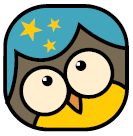 Област/ темaИСХОДИ:Ученик ће бити у стању да:РеднибројчасаНаставна јединицаТип часаОблици радаНаставне методеНаставна средстваМеђупредметно повезивањеЕвалуација квалитета испланираногИЗВОЂЕЊЕ МУЗИКЕ--пева песму Ноћ је тиха мирна, Доброг Христова;- зна како се тактира на четири  потеза;- зна основну карактеристику трочетвртин-ског такта;- изводи римичку вежбу са тактирањем на неутрални слог;- уме да препозна елементе музичке писмености у нотном тексту;17.Четворочетвртински тактДобри Христов, Ноћ је тиха ОбрадаФронтални, групни, индивидуалниДијалошка, монолошка, илустративно--демонстративнаУџбеник, ЦД, сликеДигитално издање уџбеника на Мозаик платформи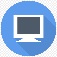 Српски језик, Природа и друштво, Ликовна култураИЗВОЂЕЊЕ МУЗИКЕсамостално и у групи изводи Химну Светом Сави;-познаје главне чињенице из живота Светог Саве;- зна шта је химна и када се пева.18.Химна Светом Сави, запис -  Корнелије СтанковићОбнав-љањеФронтални, групни, индивидуалниДијалошка, монолошка, илустративно--демонстративнаУџбеник, ЦД, сликеДигитално издање уџбеника на Мозаик платформиСрпски језик, Природа и друштво, Народна традиција, Верска настава